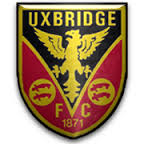 Complaints PolicyIn the event that any member feels that he or she has suffered discrimination in any way or that the Club Policies, Rules or Code of Conduct have been broken they should follow the procedures below:They should report the matter to the Club Secretary or another member of the Committee.Your report should include:Details of what, when, and where the occurrence took placeAny witness statement and namesNames of any others who have been treated in a similar wayDetails of any former complaints made about the incident, date, when and to whom madeA preference for a solution to the incident.The Club’s Management Committee will sit for any hearings that are requested.The Club’s Management Committee will have the power to:Warn as to future conductSuspend or remove from Uxbridge Football membershipTo ban from entering either or both the ground and premises.any person found to have broken the Club’s Policies or Codes of Conduct.